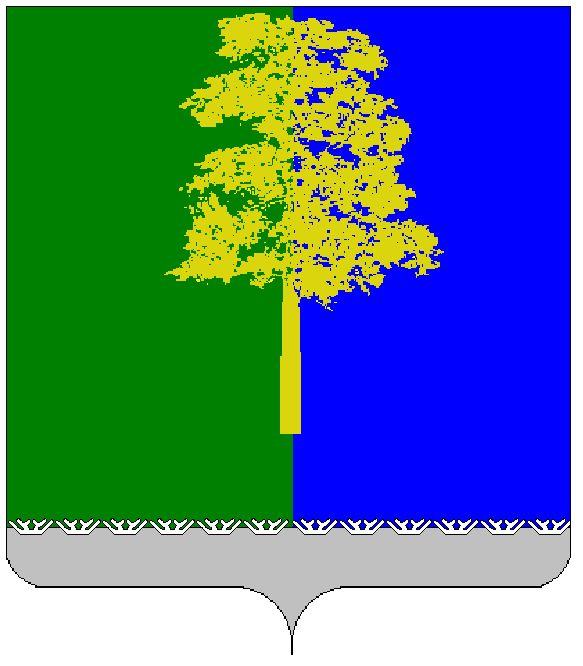                  Муниципальное образование Кондинский районХанты-Мансийского автономного округа - ЮгрыАДМИНИСТРАЦИЯ КОНДИНСКОГО РАЙОНАУПРАВЛЕНИЕ  ОБРАЗОВАНИЯ                                                                       ПРИКАЗ  от «_13__»  апреля  2012 года                                                                                 №_323____				           пгт. МеждуреченскийО внесении изменений в  приказ от 24.01.2012 № 63-од «Об утверждении Положения «О порядке установления стимулирующих выплат из директорского фонда руководителям  муниципальных автономных, бюджетных и казенных образовательных учреждений Кондинского района»	На основании постановления администрации Кондинского района от 30.12.2010 № 1912 «О порядке и условиях оплаты труда работников муниципальных образовательных учреждений Кондинского района», в  целях  упорядочения и установления выплат, способствующих развитию кадрового потенциала, поощряющих эффективные стили управления, приводящие к значимым результатам работы руководителей образовательных учреждений Кондинского района  приказываю:	1.Внести изменения в Положение «О порядке установления стимулирующих выплат из директорского фонда руководителям  муниципальных автономных, бюджетных и казенных образовательных учреждений Кондинского района», утвержденное приказом управления образования администрации Кондинского района от 24.01.2012 № 63-од (с изменениями от 24.02.2012):	1.1. В пункте 2.7.1. после слов «до 1 размера» слова «базового оклада руководителя (далее по тексту «базового оклада») заменить на слова «должностного оклада руководителя (далее по тексту «должностного оклада»).	2.Изменения, внесенные настоящим приказом вступают в силу с 01.01.2012            3.Довести данный приказ до сведения руководителей образовательных учреждений.	4. Контроль исполнения приказа оставляю за собой.Начальник управления образования                         	                         Н.И. Суслова 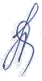 